ЧЕРКАСЬКА МІСЬКА РАДА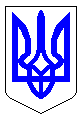 ЧЕРКАСЬКА МІСЬКА РАДАВИКОНАВЧИЙ КОМІТЕТРІШЕННЯВід 30.11.2021 № 1408Про передачу з балансу департаменту архітектури та містобудування на баланс Черкаської гімназії №9                           ім. О.М. Луценка витрат на капітальний ремонт Черкаської гімназії №9 ім. О.М. Луценка (замощення та освітлення прилеглої території),  м. ЧеркасиЗ метою приведення бухгалтерського обліку майна міської комунальної власності у відповідність до вимог чинного законодавства, відповідно до п. 3.1. положення про порядок списання та передачі майна, що перебуває у комунальній власності територіальної громади міста Черкаси, затвердженого рішенням Черкаської міської ради від 20.06.2013 № 3-1712 зі змінами, керуючись до ст. 29, 51, 52, 59 Закону України «Про місцеве самоврядування в Україні», виконавчий комітет Черкаської міської ради,ВИРІШИВ:1. Передати з балансу департаменту архітектури та містобудування Черкаської міської ради на баланс Черкаської гімназії №9 ім. О.М. Луценка Черкаської міської ради Черкаської області витрати на об’єкт: «Капітальний ремонт Черкаської гімназії №9 ім. О.М. Луценка (замощення та освітлення прилеглої території), м. Черкаси» вартістю 1 120 499,33 грн. (один мільйон сто двадцять тисяч чотириста дев’яносто дев’ять грн. 33 коп. ), для подальшого утримання та експлуатації.2. Утворити комісію для передачі з балансу департаменту архітектури та містобудування Черкаської міської ради на баланс Черкаської гімназії №9                    ім. О.М. Луценка Черкаської міської ради Черкаської області у складі:Голова комісії:Савін А.О. – директор департаменту архітектури та містобудування Черкаської міської ради;Члени комісії:Топчій І.В. – директор Черкаської гімназії №9 ім. О.М. Луценка Черкаської міської ради Черкаської області;Слесаренко Л.М. – заступник директора департаменту – начальник управління будівництва департаменту архітектури та містобудування Черкаської міської ради;Пухир Л.Ю. – начальник відділу бухгалтерського обліку та звітності департаменту архітектури та містобудування Черкаської міської ради;Лясковська І.М. – головний бухгалтер Черкаської гімназії №9 ім. О.М. Луценка Черкаської міської ради Черкаської області;Глазепа Т.М. – головний спеціаліст відділу супроводу проектної документації управління будівництва департаменту архітектури та містобудування Черкаської міської ради.3. Голові комісії Савіну А.О. акт прийому-передачі витрат подати на затвердження заступнику міського голови з питань діяльності виконавчих органів ради Беззубенку В.А. та заступнику міського голови з питань діяльності виконавчих органів ради Чубіній А.С. в місячний термін з дня прийняття цього рішення.4. Контроль за виконанням рішення покласти на заступника міського голови з питань діяльності виконавчих органів ради Беззубенка В.А.Міський голова						       Анатолій БОНДАРЕНКО